           2Б клас                Домашна работа           19 учебна седмицаУважаеми родители,Моля, помогнете на децата да намерят съществителните и прилагателните имена, които ги описват от текста.Нека децата ги запишат в тетрадките си.Нека научат да четат гладко текста и да рзберат, какво означават думите. По желание! Принтирайте маргаритката и нека децата я оцветят.         Край весело поточе расте малка маргаритка. Върху зелено стебло се люлее бяла глава от дълги листенца. В средата има едно жълто лице като огромно око.Около маргаритката летят весели птички и шарени пеперуди. Подскачат пъргави катерички с пухкави опашки. Зайче с дълги уши пие студена вода. Чудни животни – мисли малкото цвете. Тичат насам-натам. Защо не стоят на едно място като мене?По П. СтъповБлагодаря за подкрепата!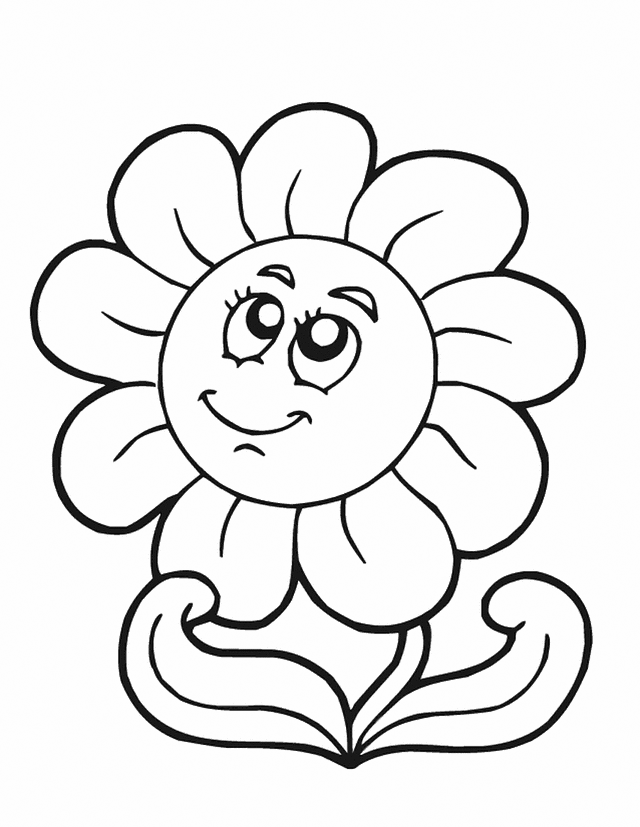 